Edital 16/2022 – CCNEEdital do Processo Seletivo Interno para Bolsista de Iniciação CientíficaPIBIC - CIÊNCIAS EXATAS E DA TERRA – 2022ANEXO A FICHA DE CADASTRO DO BOLSISTA DE INICIAÇÃO CIENTÍFICA Detalhe sua expertise na área do projeto, química inorgânica, ou em química? Eu, candidato(a) à bolsa, declaro:1º) ser estudante da Universidade Federal de Santa Maria em situação regular;2º) não estar vinculado a outra bolsa, independente do órgão financiador, e3º) não possuirei vínculo empregatício concorrente com a bolsa.FICHA DE DISPONIBILIDADE DE HORÁRIOS PARA ATUAR NO PROJETOMarcar os horários que pode trabalhar no projeto.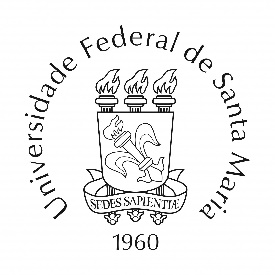 MINISTÉRIO DA EDUCAÇÃO UNIVERSIDADE FEDERAL DE SANTA MARIACENTRO DE CIÊNCIAS NATURAIS E EXATASDEPARTAMENTO DE QUÍMICANome completo: Nome completo: Nome completo: Curso:Curso:Matrícula:Endereço completo:Endereço completo:Endereço completo:CPF:RG:RG:E-mail:E-mail:Telefone:Endereço do Currículo Lattes:Endereço do Currículo Lattes:Endereço do Currículo Lattes:_________________________________Data de inscrição__________________________________Assinatura (pode ser escaneada)HoraSegundaTerçaQuartaQuintaSexta08:30 –09:3009:30–10:3010:30–11:3011:30–12:3012:30–13:3013:30–14:3014:30–15:3015:30–16:3016:30–17:3017:30–18:30